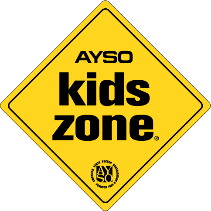 Kids Zone Parent PledgeCoaches, referees, parents, and players all agree to abide by the following code of conduct as a condition to their participation in AYSO activities:1. I pledge to be on time or early when bringing my child to his/her practices and games. I understand that it may be uncomfortable for my child to be late for a game or practice and that he/she is subject to physical risk if not provided with adequate time to warm up. I understand that I am encouraged to stay during practices and games, but if I do not, I will be there when he/she is finished. Being punctual shows respect for the coach, who has other time commitments, and it tells my child that he/she is my top priority. 2. I understand that the top three reasons kids play sports are to have fun, make new friends and learn new skills. I understand that the game is for the kids, and I will encourage my child to have fun and keep sport in its proper perspective. I understand that athletes do their best when they are emotionally healthy, so I will be positive and supportive. 3. I will redefine what it is to be a “Winner” in my conversations with my child. Winners are people who make the maximum effort, continue to learn, and improve, and do not let mistakes, or fear of making mistakes, discourage them. I understand that mistakes are an inevitable part of any game and that people learn from their mistakes. I understand that all children are born with different abilities and that the true measure of success is not how my child compares to others, but how he/she is doing in comparison to his/her best self. 4. I will “Honor the Game.” I understand the importance of setting a good example of sportsmanship for my child. I will show respect for all involved in the game including coaches, players, opponents, opposing fans, and referees. I understand that officials, coaches, and players make mistakes. If the referee makes a call I do not agree with, I will refrain from questioning, insulting, or making personal attacks against him or her. 5. I understand that games can be exciting for my child as he/she deals with the fast-paced action of the game, responds to opponents, referees, teammates, and listens to coaches. I will not yell out instructions. During the game, I will make only sportsmanlike comments that encourage my child and other players on both teams. 6. I will not make negative comments about the game, coaches, referees, or teammates in my child’s presence. This sets a bad example, which can negatively influence my child’s motivation and overall experience. I agree to act in a sportsmanlike manner and make every effort to foster a friendly and nonviolent atmosphere.7. I will not use alcohol, tobacco products, e-cigarettes or other vaping products, or controlled substances at any practices or games.  I will not bring firearms or other weapons to any practices or games.I agree to honor the AYSO Parent Pledge in my words and actions. I am responsible for making my child, my spouse, other family members, and any persons I invite to an AYSO activity aware of this code of conduct and getting their agreement to abide by this code of conduct as a condition to their participation in any AYSO activity. Name: ____________________________________  Signature: ______________________________________